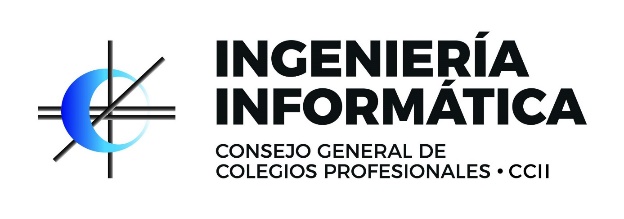 DECLARACIÓN RESPONSABLE PARA QUE UN PROFESIONAL SE PUEDA ADHERIR AL SELLO DE EMPRESA ÉTICA D. _________________________________________ con DNI n° ___________  DECLARA que ES CONOCEDOR del Código Ético y Deontológico de la Ingeniería en Informática y que ha establecido las normas y protocolos oportunos para su cumplimiento en su actuación profesional, y SE COMPROMETE A DAR DIFUSIÓN de este código entre todas las partes implicadas: clientes, proveedores y colaboradores, y a DAR CUMPLIMIENTO de sus principios fundamentales y deberes, ACEPTANDO SOMETERSE a las decisiones de la Comisión de Deontología y Ética del Consejo General de Colegios Oficiales de Ingeniería en Informática (CCII).Y para que conste y tenga el efecto oportuno, firma la correspondiente declaración responsable. En …………., a………..de……………de 20... Fdo:..........…